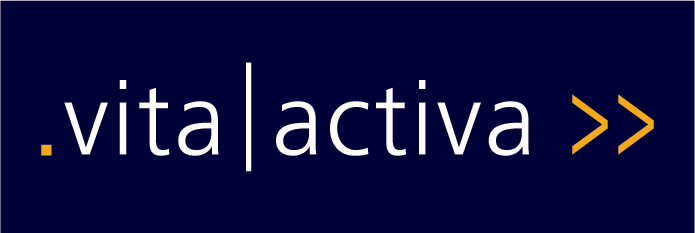 Vita activa – Lernen verbindet GenerationenEin Bildungsprogramm des Zentrums für Weiterbildung der Universität GrazErmäßigte Workshops Wintersemester 2020/21Vita activa – Lernen verbindet GenerationenEin Arbeitskreis aus der Vita activa Reihe Wissen schaffenGeschichte erlesen: Schlüsseltexte aus Gesellschaft und Politik von gestern und heute (Forts.) Referent/Tutor: Ao. Univ.-Prof. i. R. Dr. Peter Teibenbacher; Leitung: Dr. Marcus Ludescher 5.11.2020 bis 10.6.2021 (8 Termine) jeweils Donnerstag, 16.30-18.00 Uhr Ort: Zentrum für Weiterbildung der Universität Graz, Harrachgasse 23, 8010 Grazalumni-Preis: € 25,- (statt € 30,-)Anmeldung bis Dienstag, 27.10.2020 an vita-activa@uni-graz.at oder unter 0316/380 – 1102 Detailinformationen für die Anmeldung finden Sie unter http://vitaactiva.uni-graz.atVita activa – Lernen verbindet GenerationenEin Workshop aus der Vita activa Reihe Wissen schaffenMusik hören, lesen, verstehen: Die deutschen Opern von Wolfgang Amadeus Mozart Referent/Tutor: Studiendirektor i. R. Heinz R. Gallist, Leitung: Dr. Marcus Ludescher Freitag, 13.11.2020, 14-17.15 UhrSamstag, 14.11.2020, 9-12.15 UhrOrt: Zentrum für Weiterbildung der Universität Graz, Harrachgasse 23, 8010 Grazalumni-Preis: € 25,- (statt € 30,-)Anmeldung bis Donnerstag, 5.11.2020 an vita-activa@uni-graz.at oder unter 0316/380 – 1102 Detailinformationen für die Anmeldung finden Sie unter http://vitaactiva.uni-graz.atVita activa – Lernen verbindet GenerationenEin Workshop aus der Vita activa Reihe Lernen erfolgreich gestalten Digitale Alltagskompetenz für Smartphone und TabletTrainer: Thomas Tröbinger, M.A.; Tutor: Jonas Meyer, PhD; Leitung: Dr. Marcus Ludescher Freitag, 27.11.2020, 14-17.15 UhrSamstag, 28.11.2020, 9-12.15 Uhr Ort: Zentrum für Weiterbildung der Universität Graz, Harrachgasse 23, 8010 Grazalumni-Preis: € 25,- (statt € 30,-)Anmeldung bis Donnerstag, 19.11.2020 an vita-activa@uni-graz.at oder unter 0316/380 – 1102 Detailinformationen für die Anmeldung finden Sie unter http://vitaactiva.uni-graz.atVita activa – Lernen verbindet GenerationenEin Workshop aus der Vita activa Reihe Wissen und Erfahrung weitergeben Dasein voll Sinn: Logotherapie und Existenzanalyse nach Viktor E. Frankl Trainerin: Dr. Renate AugustaSamstag, 5.12.20, 9-16.15 UhrOrt: Zentrum für Weiterbildung der Universität Graz, Harrachgasse 23, 8010 Grazalumni-Preis: € 25,- (statt € 30,-)Anmeldung bis Freitag, 27.11.2020 an vita-activa@uni-graz.at oder unter 0316/380 – 1102Detailinformationen für die Anmeldung finden Sie unter http://vitaactiva.uni-graz.atVita activa – Lernen verbindet GenerationenEin Workshop aus der Vita activa Reihe Lernen erfolgreich gestalten Fit in Deutsch! Sicherer und souveräner mündlicher Ausdruck Trainerin: Mag. Eva SeidlFreitag, 29.1.2021, 14-17.15 UhrSamstag, 30.1.2021, 9-12.15 Uhr Ort: Zentrum für Weiterbildung der Universität Graz, Harrachgasse 23, 8010 Grazalumni-Preis: € 25,- (statt € 30,-) Anmeldung bis Donnerstag, 21.1.2021 an vita-activa@uni-graz.at oder unter 0316/380 – 1102 Detailinformationen für die Anmeldung finden Sie unter http://vitaactiva.uni-graz.at